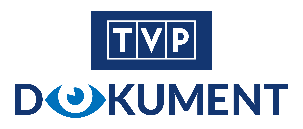 Jesień 2022 w TVP DokumentJesienią oferta TVP Dokument zainteresuje z pewnością pasjonatów gatunku current affairs, podróży i prawdziwych historii oraz wszystkich, którzy kochają filmy dokumentalne. W cyklu „Barbara Włodarczyk zaprasza” ceniona dokumentalistka wraz z zaproszonymi do studia ekspertami omawiać będzie palące problemy społeczno-politycznych współczesnego świata. Na antenę TVP Dokument powróci także historyczny cykl „Polskie dziedzictwo” będący próbą spojrzenia na naszą część Europy przez pryzmat dziedzictwa dawnej Rzeczpospolitej. Jesienią przyjrzymy się kulturze i historii Litwy, Łotwy i Estonii. W nowej ramówce nie zabraknie także cyklu „Portrety dokumentalne” prezentującego sylwetki najważniejszych polskich dokumentalistów oraz twórców młodego pokolenia. POLSKIE DZIEDZICTWO, sezon II emisja od 18 wrześniaNiedziela, godz. 18:00Cykl dokumentalno-historyczny prowadzony przez Stefana Tompsona, będący próbą spojrzenia na naszą część Europy przez pryzmat dziedzictwa dawnej Rzeczpospolitej. Jesienne odcinki poświęcone zostaną spuściźnie Litwy, Łotwy i Estonii. Odwiedzimy zamki, pałace, posiadłości, kościoły, a także nekropolie związane z historią Rzeczpospolitej Obojga Narodów. Poznamy wiele faktów z przeszłości, ciekawostek i legend, a także sylwetek ludzi, którzy żyli na terenach Rzeczpospolitej. PORTRETY DOKUMENTALNE, sezon II w trakcie emisjiPoniedziałek, godz. 20:10Flagowa seria TVP Dokument, prezentująca sylwetki najważniejszych polskich dokumentalistów – zarówno klasyków gatunku, jak i przedstawicieli młodego pokolenia. W najnowszym sezonie bohaterami będą: Kinga Dębska, Dagmara Drzazga, Ewa Straburzyńska, Piotr Jaworski, Petro Aleksowski i Małgorzata Imielska.BARBARA WŁODARCZYK ZAPRASZA w trakcie emisjiWtorek, godz. 21:10To flagowy cykl TVP Dokument obecny na antenie od początku jej istnienia. Barbara Włodarczyk prezentuje w nim filmy dokumentalne poruszające aktualne i najbardziej palące problemy społeczno-polityczne na świecie, a przed emisją prosi o komentarz uznanych ekspertów. Wśród prezentowanych filmów nie zabraknie takich tytułów jak: „Korea Południowa. Kraj pod presją”, „Pokolenie podłączonych” oraz interesujących produkcji z gatunku current affairs zatytułowanych „Tajwan kontra Chiny. Krucha demokracja”, „Terra Incognita. Kto jest właścicielem Internetu?” czy „Przeciwbólowy kryzys opioidowy”.Pasma TVP DokumentFILMY DOKUMENTALNE:9/11 Niedokończone sprawy emisja 9 wrześniaKorea. Dramat rozbitych rodzin emisja 17 wrześniaUpadek. Jak Ukraińcy zniszczyli imperium zła, cz. 1-3 emisja od 22 wrześniaW jesiennym cyklu FILMY DOKUMENTALNE czekać na nas będą historie, które kształtowały historię różnych kontynentów. W „9/11 Niedokończone sprawy” opowiemy o nierozwiązanych tajemnicach krążących wokół zamachów z 11 września 2001 roku, które na zawsze zmieniły amerykańskie stosunki zagraniczne. W filmie „Korea. Dramat rozbitych rodzin” usłyszymy o rodzinie, która została rozdzielona na 68 lat, gdy uciekała na południe podczas szalejącej wojny koreańskiej. Film „Upadek. Jak Ukraińcy zniszczyli imperium zła” dotyczył będzie zagadnień związanych z deklaracją niepodległości Ukrainy, które umożliwiły ostateczny upadek ZSRR. Przed nami dziesiątki odtajnionych akt, odnalezionych archiwów i nigdy wcześniej niepokazywanych dokumentów.PRZYRODA:Dzika przyroda Chin, cz. 1-4 emisja od 7 wrześniaBliskie spotkania z Grizzly, cz. 1-4 emisja od 15 wrześniaW kolejnym ekscytująco zapowiadającym się paśmie PRZYRODA odwiedzimy m.in.: Chiny - „Dzika przyroda Chin” to dwuodcinkowa opowieść o zaskakująco bogatych ekosystemach w Tybecie i Junnanie. Jesienią w TVP Dokument będziemy jeszcze bliżej przyrody niż zwykle - „Bliskie spotkania z Grizzly” to wizyta w domu tych pięknych zwierząt - Alasce. To tam postaramy się odpowiedzieć na pytanie: czego niedźwiedź potrzebuje do szczęścia?PODRÓŻE:Seefeld, magiczna kraina Tyrolu, cz. 1 i 2 emisja 7-8 września24 godziny w…, cz. 1-15 emisja od 12 wrześniaCzy 24 godziny wystarczą na zwiedzenie Nowego Jorku? A Mediolanu? Odpowiedzi na te pytania znajdziemy jesienią w cyklu PODRÓŻE w TVP Dokument. „W 24 godziny" to wizyta w najciekawszych miastach na świecie w pigułce — szybko i treściwie, bo zapracowany podróżnik nie zawsze ma na wszystko czas. Dla ciekawych świata preferujących powolne zwiedzanie mamy m.in. serię „Seefeld, magiczna kraina Tyrolu", w której zaprezentowane zostaną prastare lasy, rwące rzeki, pastwiska i wodospady otoczone najpiękniejszymi alpejskimi szczytami.SEKRETY I TAJEMNICE:Jak Jedwabny Szlak stworzył świat, cz. 1-3 emisja od 12 wrześniaMezopotamia 3D: Przyszłość naszych korzeni emisja 28 wrześniaW niezwykle interesującym paśmie SEKRETY I TAJEMNICE będziemy mieli okazję zapoznać się z dramatycznymi losami Eurazji. W cyklu zobaczymy miniserię „Jak Jedwabny Szlak stworzył świat” oraz film „Mezopotamia 3D: Przyszłość naszych korzeni”, który przybliży potęgi starożytnego Babilonu i Sumeru.NAUKA:Sekrety człowieka z Cheddar emisja 16 wrześniaKsiężyc - ósmy kontynent emisja we wrześniuDla miłośników nowinek technologicznych przygotowaliśmy pasmo NAUKA, a w nim między innymi takie filmy, jak: „Sekrety człowieka z Cheddar”, który opowiada o przełomie w technikach badawczych DNA pozwalających odpowiedzieć na pytanie, skąd pochodzimy i jak wyglądaliśmy kiedyś. Natomiast twórcy filmu „Księżyc - ósmy kontynent” postarają się odpowiedzieć na pytanie, dlaczego księżyc znajduje się dziś bardziej niż kiedykolwiek w centrum geopolitycznych i ekonomicznych dyskusji. BBC:Wielkie rzeki świata, cz. 1-3 emisja od 11 wrześniaJak zbudować wehikuł czasu? emisja 11 wrześniaSimon Reeve i jego śródziemnomorskie przygody, cz. 1-4 emisja od 11 wrześniaNa antenę TVP Dokument powróci również niezwykle popularne pasmo BBC. Dzięki mini serii dokumentalnej „Wielkie rzeki świata" poznamy trzy największe rzeki na świecie: Amazonkę, Nil, Missisipi. Czy podróże do przeszłości są możliwe? Odpowiedź na to pytanie znajdziemy w filmie dokumentalnym „Jak zbudować wehikuł czasu?". Miłośnicy piękna i majestatu Morza Śródziemnego znajdą coś dla siebie oglądając mini serial dokumentalny „Simon Reeve i jego śródziemnomorskie przygody".